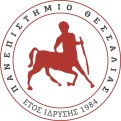 ΤΜΗΜΑ ΓΕΩΠΟΝΙΑΣ- ΑΓΡΟΤΕΧΝΟΛΟΓΙΑΣΠΡΟΓΡΑΜΜΑ ΜΑΘΗΜΑΤΩΝΤΜΗΜΑ ΓΕΩΠΟΝΙΑΣ- ΑΓΡΟΤΕΧΝΟΛΟΓΙΑΣΠΡΟΓΡΑΜΜΑ ΜΑΘΗΜΑΤΩΝΤΜΗΜΑ ΓΕΩΠΟΝΙΑΣ- ΑΓΡΟΤΕΧΝΟΛΟΓΙΑΣΠΡΟΓΡΑΜΜΑ ΜΑΘΗΜΑΤΩΝΤΜΗΜΑ ΓΕΩΠΟΝΙΑΣ- ΑΓΡΟΤΕΧΝΟΛΟΓΙΑΣΠΡΟΓΡΑΜΜΑ ΜΑΘΗΜΑΤΩΝΤΜΗΜΑ ΓΕΩΠΟΝΙΑΣ- ΑΓΡΟΤΕΧΝΟΛΟΓΙΑΣΠΡΟΓΡΑΜΜΑ ΜΑΘΗΜΑΤΩΝΤΜΗΜΑ ΓΕΩΠΟΝΙΑΣ- ΑΓΡΟΤΕΧΝΟΛΟΓΙΑΣΠΡΟΓΡΑΜΜΑ ΜΑΘΗΜΑΤΩΝΤΜΗΜΑ ΓΕΩΠΟΝΙΑΣ- ΑΓΡΟΤΕΧΝΟΛΟΓΙΑΣΠΡΟΓΡΑΜΜΑ ΜΑΘΗΜΑΤΩΝΔ ΕΞΑΜΗΝΟΔ ΕΞΑΜΗΝΟΔ ΕΞΑΜΗΝΟΔ ΕΞΑΜΗΝΟΔ ΕΞΑΜΗΝΟΑ.Ε. 2020-2021Α.Ε. 2020-2021Α.Ε. 2020-2021Α.Ε. 2020-2021ΩΡΑΔΕΥΤΕΡΑΔΕΥΤΕΡΑΔΕΥΤΕΡΑΔΕΥΤΕΡΑΤΡΙΤΗΤΡΙΤΗΤΡΙΤΗΤΕΤΑΡΤΗΤΕΤΑΡΤΗΤΕΤΑΡΤΗΤΕΤΑΡΤΗΠΕΜΠΤΗΠΕΜΠΤΗΠΕΜΠΤΗΠΕΜΠΤΗΠΕΜΠΤΗΠΑΡΑΣΚΕΥΗΠΑΡΑΣΚΕΥΗΠΑΡΑΣΚΕΥΗΑΙΘΑΙΘΑΙΘΑΙΘΑΙΘ09.00ΕΑΦΦΕΣΥΣΤΗΜΑΤΑ ΥΠΑΙΘΡΙΩΝ ΚΑΛΛΙΕΡΓΕΙΩΝ9.00-11.00ΑΚΑΔ.ΥΠ.-ΠΑΠΑΘΑΝΑΣΙΟΥΣΥΣΤΗΜΑΤΑ ΥΠΑΙΘΡΙΩΝ ΚΑΛΛΙΕΡΓΕΙΩΝ9.00-11.00ΑΚΑΔ.ΥΠ.-ΠΑΠΑΘΑΝΑΣΙΟΥΑΜΦ ΒΔΣΥΣΤΗΜΑΤΑ ΥΠΑΙΘΡΙΩΝ ΚΑΛΛΙΕΡΓΕΙΩΝ9.00-13.00ΒΟΓΙΑΤΖΗ-ΠΑΠΑΧΑΤΖΗΣΑΜΦ ΒΔΓΕΩΡΓ.ΜΗΧΑΝΟΛΟΓΙΑ- ΜΗΧΑΝΕΣ ΕΣΩΤ.ΚΑΥΣΗΣ9.00-12.00ΑΥΓΟΥΣΤΗΓΕΩΡΓ.ΜΗΧΑΝΟΛΟΓΙΑ- ΜΗΧΑΝΕΣ ΕΣΩΤ.ΚΑΥΣΗΣ9.00-12.00ΑΥΓΟΥΣΤΗΑΜΦ ΒΘΣΥΣΤΗΜΑΤΑ ΚΑΛΛΙΕΡΓΕΙΩΝ ΥΠΟ ΚΑΛΥΨΗ9.00-13.00ΠΑΠΑΧΑΤΖΗΣ - ΠΑΠΑΙΩΑΝΝΟΥΣΥΣΤΗΜΑΤΑ ΚΑΛΛΙΕΡΓΕΙΩΝ ΥΠΟ ΚΑΛΥΨΗ9.00-13.00ΠΑΠΑΧΑΤΖΗΣ - ΠΑΠΑΙΩΑΝΝΟΥΣΥΣΤΗΜΑΤΑ ΚΑΛΛΙΕΡΓΕΙΩΝ ΥΠΟ ΚΑΛΥΨΗ9.00-13.00ΠΑΠΑΧΑΤΖΗΣ - ΠΑΠΑΙΩΑΝΝΟΥΕΑΕΒΑΣΙΚΕΣ ΑΡΧΕΣ ΑΡΔΕΥΣΗΣ9.00-11.00ΒΥΡΛΑΣ10.00ΕΑΦΦΕΣΥΣΤΗΜΑΤΑ ΥΠΑΙΘΡΙΩΝ ΚΑΛΛΙΕΡΓΕΙΩΝ9.00-11.00ΑΚΑΔ.ΥΠ.-ΠΑΠΑΘΑΝΑΣΙΟΥΣΥΣΤΗΜΑΤΑ ΥΠΑΙΘΡΙΩΝ ΚΑΛΛΙΕΡΓΕΙΩΝ9.00-11.00ΑΚΑΔ.ΥΠ.-ΠΑΠΑΘΑΝΑΣΙΟΥΑΜΦ ΒΔΣΥΣΤΗΜΑΤΑ ΥΠΑΙΘΡΙΩΝ ΚΑΛΛΙΕΡΓΕΙΩΝ9.00-13.00ΒΟΓΙΑΤΖΗ-ΠΑΠΑΧΑΤΖΗΣΑΜΦ ΒΔΓΕΩΡΓ.ΜΗΧΑΝΟΛΟΓΙΑ- ΜΗΧΑΝΕΣ ΕΣΩΤ.ΚΑΥΣΗΣ9.00-12.00ΑΥΓΟΥΣΤΗΓΕΩΡΓ.ΜΗΧΑΝΟΛΟΓΙΑ- ΜΗΧΑΝΕΣ ΕΣΩΤ.ΚΑΥΣΗΣ9.00-12.00ΑΥΓΟΥΣΤΗΑΜΦ ΒΘΣΥΣΤΗΜΑΤΑ ΚΑΛΛΙΕΡΓΕΙΩΝ ΥΠΟ ΚΑΛΥΨΗ9.00-13.00ΠΑΠΑΧΑΤΖΗΣ - ΠΑΠΑΙΩΑΝΝΟΥΣΥΣΤΗΜΑΤΑ ΚΑΛΛΙΕΡΓΕΙΩΝ ΥΠΟ ΚΑΛΥΨΗ9.00-13.00ΠΑΠΑΧΑΤΖΗΣ - ΠΑΠΑΙΩΑΝΝΟΥΣΥΣΤΗΜΑΤΑ ΚΑΛΛΙΕΡΓΕΙΩΝ ΥΠΟ ΚΑΛΥΨΗ9.00-13.00ΠΑΠΑΧΑΤΖΗΣ - ΠΑΠΑΙΩΑΝΝΟΥΕΑΕΒΑΣΙΚΕΣ ΑΡΧΕΣ ΑΡΔΕΥΣΗΣ9.00-11.00ΒΥΡΛΑΣΕΑΦΦΕΣΥΣΤΗΜΑΤΑ ΥΠΑΙΘΡΙΩΝ ΚΑΛΛΙΕΡΓΕΙΩΝ9.00-11.00ΑΚΑΔ.ΥΠ.-ΠΑΠΑΘΑΝΑΣΙΟΥΣΥΣΤΗΜΑΤΑ ΥΠΑΙΘΡΙΩΝ ΚΑΛΛΙΕΡΓΕΙΩΝ9.00-11.00ΑΚΑΔ.ΥΠ.-ΠΑΠΑΘΑΝΑΣΙΟΥΑΜΦ ΒΔΣΥΣΤΗΜΑΤΑ ΥΠΑΙΘΡΙΩΝ ΚΑΛΛΙΕΡΓΕΙΩΝ9.00-13.00ΒΟΓΙΑΤΖΗ-ΠΑΠΑΧΑΤΖΗΣΑΜΦ ΒΔΓΕΩΡΓ.ΜΗΧΑΝΟΛΟΓΙΑ- ΜΗΧΑΝΕΣ ΕΣΩΤ.ΚΑΥΣΗΣ9.00-12.00ΑΥΓΟΥΣΤΗΓΕΩΡΓ.ΜΗΧΑΝΟΛΟΓΙΑ- ΜΗΧΑΝΕΣ ΕΣΩΤ.ΚΑΥΣΗΣ9.00-12.00ΑΥΓΟΥΣΤΗΑΜΦ ΒΘΣΥΣΤΗΜΑΤΑ ΚΑΛΛΙΕΡΓΕΙΩΝ ΥΠΟ ΚΑΛΥΨΗ9.00-13.00ΠΑΠΑΧΑΤΖΗΣ - ΠΑΠΑΙΩΑΝΝΟΥΣΥΣΤΗΜΑΤΑ ΚΑΛΛΙΕΡΓΕΙΩΝ ΥΠΟ ΚΑΛΥΨΗ9.00-13.00ΠΑΠΑΧΑΤΖΗΣ - ΠΑΠΑΙΩΑΝΝΟΥΣΥΣΤΗΜΑΤΑ ΚΑΛΛΙΕΡΓΕΙΩΝ ΥΠΟ ΚΑΛΥΨΗ9.00-13.00ΠΑΠΑΧΑΤΖΗΣ - ΠΑΠΑΙΩΑΝΝΟΥΕΑΕΒΑΣΙΚΕΣ ΑΡΧΕΣ ΑΡΔΕΥΣΗΣ9.00-11.00ΒΥΡΛΑΣ11.00ΕΔΕΣΥΣΤΗΜΑΤΑ ΚΑΛΛΙΕΡΓΕΙΩΝ ΥΠΟ ΚΑΛΥΨΗ11.00-13.00ΑΚΑΔ.ΥΠ.-ΠΑΠΑΘΑΝΑΣΙΟΥΣΥΣΤΗΜΑΤΑ ΚΑΛΛΙΕΡΓΕΙΩΝ ΥΠΟ ΚΑΛΥΨΗ11.00-13.00ΑΚΑΔ.ΥΠ.-ΠΑΠΑΘΑΝΑΣΙΟΥΑΜΦ ΒΔΣΥΣΤΗΜΑΤΑ ΥΠΑΙΘΡΙΩΝ ΚΑΛΛΙΕΡΓΕΙΩΝ9.00-13.00ΒΟΓΙΑΤΖΗ-ΠΑΠΑΧΑΤΖΗΣΑΜΦ ΒΔΓΕΩΡΓ.ΜΗΧΑΝΟΛΟΓΙΑ- ΜΗΧΑΝΕΣ ΕΣΩΤ.ΚΑΥΣΗΣ9.00-12.00ΑΥΓΟΥΣΤΗΓΕΩΡΓ.ΜΗΧΑΝΟΛΟΓΙΑ- ΜΗΧΑΝΕΣ ΕΣΩΤ.ΚΑΥΣΗΣ9.00-12.00ΑΥΓΟΥΣΤΗΑΜΦ ΒΘΣΥΣΤΗΜΑΤΑ ΚΑΛΛΙΕΡΓΕΙΩΝ ΥΠΟ ΚΑΛΥΨΗ9.00-13.00ΠΑΠΑΧΑΤΖΗΣ - ΠΑΠΑΙΩΑΝΝΟΥΣΥΣΤΗΜΑΤΑ ΚΑΛΛΙΕΡΓΕΙΩΝ ΥΠΟ ΚΑΛΥΨΗ9.00-13.00ΠΑΠΑΧΑΤΖΗΣ - ΠΑΠΑΙΩΑΝΝΟΥΣΥΣΤΗΜΑΤΑ ΚΑΛΛΙΕΡΓΕΙΩΝ ΥΠΟ ΚΑΛΥΨΗ9.00-13.00ΠΑΠΑΧΑΤΖΗΣ - ΠΑΠΑΙΩΑΝΝΟΥΑΜΦ ΒΔΒΑΣΙΚΕΣ ΑΡΧΕΣ ΑΡΔΕΥΣΗΣ11.00-14.00ΒΥΡΛΑΣ12.00ΕΔΕΣΥΣΤΗΜΑΤΑ ΚΑΛΛΙΕΡΓΕΙΩΝ ΥΠΟ ΚΑΛΥΨΗ11.00-13.00ΑΚΑΔ.ΥΠ.-ΠΑΠΑΘΑΝΑΣΙΟΥΣΥΣΤΗΜΑΤΑ ΚΑΛΛΙΕΡΓΕΙΩΝ ΥΠΟ ΚΑΛΥΨΗ11.00-13.00ΑΚΑΔ.ΥΠ.-ΠΑΠΑΘΑΝΑΣΙΟΥΑΜΦ ΒΔΣΥΣΤΗΜΑΤΑ ΥΠΑΙΘΡΙΩΝ ΚΑΛΛΙΕΡΓΕΙΩΝ9.00-13.00ΒΟΓΙΑΤΖΗ-ΠΑΠΑΧΑΤΖΗΣΑΜΦ ΒΘΣΥΣΤΗΜΑΤΑ ΚΑΛΛΙΕΡΓΕΙΩΝ ΥΠΟ ΚΑΛΥΨΗ9.00-13.00ΠΑΠΑΧΑΤΖΗΣ - ΠΑΠΑΙΩΑΝΝΟΥΣΥΣΤΗΜΑΤΑ ΚΑΛΛΙΕΡΓΕΙΩΝ ΥΠΟ ΚΑΛΥΨΗ9.00-13.00ΠΑΠΑΧΑΤΖΗΣ - ΠΑΠΑΙΩΑΝΝΟΥΣΥΣΤΗΜΑΤΑ ΚΑΛΛΙΕΡΓΕΙΩΝ ΥΠΟ ΚΑΛΥΨΗ9.00-13.00ΠΑΠΑΧΑΤΖΗΣ - ΠΑΠΑΙΩΑΝΝΟΥΑΜΦ ΒΔΒΑΣΙΚΕΣ ΑΡΧΕΣ ΑΡΔΕΥΣΗΣ11.00-14.00ΒΥΡΛΑΣ13.00ΑΜΦ ΒΔΒΑΣΙΚΕΣ ΑΡΧΕΣ ΑΡΔΕΥΣΗΣ11.00-14.00ΒΥΡΛΑΣ14.00ΑΜΦ ΒΔΗΛΕΚΤΡΙΚΑ ΚΥΚΛΩΜΑΤΑ14.00-16.00ΓΡΑΒΑΛΟΣ - ΚΑΡΑΝΙΚΑΣΗΛΕΚΤΡΙΚΑ ΚΥΚΛΩΜΑΤΑ14.00-16.00ΓΡΑΒΑΛΟΣ - ΚΑΡΑΝΙΚΑΣΑΜΦ ΒΔΜΙΚΡΟΟΙΚΟΝΟΜΙΚΗ ΑΝΑΛΥΣΗ14.00-17.00407ΕΓΜΕΓΕΩΡΓ.ΜΗΧΑΝΟΛΟΓΙΑ- ΜΗΧΑΝΕΣ ΕΣΩΤ.ΚΑΥΣΗΣ14.00-16.00ΑΥΓΟΥΣΤΗΓΕΩΡΓ.ΜΗΧΑΝΟΛΟΓΙΑ- ΜΗΧΑΝΕΣ ΕΣΩΤ.ΚΑΥΣΗΣ14.00-16.00ΑΥΓΟΥΣΤΗ15.00ΑΜΦ ΒΔΗΛΕΚΤΡΙΚΑ ΚΥΚΛΩΜΑΤΑ14.00-16.00ΓΡΑΒΑΛΟΣ - ΚΑΡΑΝΙΚΑΣΗΛΕΚΤΡΙΚΑ ΚΥΚΛΩΜΑΤΑ14.00-16.00ΓΡΑΒΑΛΟΣ - ΚΑΡΑΝΙΚΑΣΑΜΦ ΒΔΜΙΚΡΟΟΙΚΟΝΟΜΙΚΗ ΑΝΑΛΥΣΗ14.00-17.00407ΕΓΜΕΓΕΩΡΓ.ΜΗΧΑΝΟΛΟΓΙΑ- ΜΗΧΑΝΕΣ ΕΣΩΤ.ΚΑΥΣΗΣ14.00-16.00ΑΥΓΟΥΣΤΗΓΕΩΡΓ.ΜΗΧΑΝΟΛΟΓΙΑ- ΜΗΧΑΝΕΣ ΕΣΩΤ.ΚΑΥΣΗΣ14.00-16.00ΑΥΓΟΥΣΤΗ16.00ΕΓΜΕΗΛΕΚΤΡΙΚΑ ΚΥΚΛΩΜΑΤΑ16.00-18.00ΓΡΑΒΑΛΟΣ-ΚΑΡΑΝΙΚΑΣΗΛΕΚΤΡΙΚΑ ΚΥΚΛΩΜΑΤΑ16.00-18.00ΓΡΑΒΑΛΟΣ-ΚΑΡΑΝΙΚΑΣΑΜΦ ΒΔΜΙΚΡΟΟΙΚΟΝΟΜΙΚΗ ΑΝΑΛΥΣΗ14.00-17.0040717.00ΕΓΜΕΗΛΕΚΤΡΙΚΑ ΚΥΚΛΩΜΑΤΑ16.00-18.00ΓΡΑΒΑΛΟΣ-ΚΑΡΑΝΙΚΑΣΗΛΕΚΤΡΙΚΑ ΚΥΚΛΩΜΑΤΑ16.00-18.00ΓΡΑΒΑΛΟΣ-ΚΑΡΑΝΙΚΑΣΑΜΦ ΒΕΜΙΚΡΟΟΙΚΟΝΟΜΙΚΗ ΑΝΑΛΥΣΗ17.00-18.0040718.00Χ : Εργαστήριο Γεωργικής Χημείας (Χημείο) (1ος όροφος ΣΤΕΓ)ΕΑΦΦ : Εργαστήριο Αρωματικών & Φαρμακευτικών Φυτών (1ος όροφος Νέο Κτήριο ΤΓΑ)ΕΖ : Εργαστήριο Ζωοτεχνίας (1ος όροφος Τμήματος  Ζωικής Παραγωγής)ΕΤΣ:  Εργαστήριο Τεχνικού Σχεδίου 12ΖΠ: Αίθουσα 12 (Κτήριο Ζωικής Παραγωγής)ΑΜΦ Β: Μικρό Αμφιθέατρο Νέου Κτηρίου ΣΤΕΓΕΓΜ : Εργαστήριο Γεωργικής Μηχανολογίας (1ος όροφος Νέο Κτήριο ΤΓΑ)Χ : Εργαστήριο Γεωργικής Χημείας (Χημείο) (1ος όροφος ΣΤΕΓ)ΕΑΦΦ : Εργαστήριο Αρωματικών & Φαρμακευτικών Φυτών (1ος όροφος Νέο Κτήριο ΤΓΑ)ΕΖ : Εργαστήριο Ζωοτεχνίας (1ος όροφος Τμήματος  Ζωικής Παραγωγής)ΕΤΣ:  Εργαστήριο Τεχνικού Σχεδίου 12ΖΠ: Αίθουσα 12 (Κτήριο Ζωικής Παραγωγής)ΑΜΦ Β: Μικρό Αμφιθέατρο Νέου Κτηρίου ΣΤΕΓΕΓΜ : Εργαστήριο Γεωργικής Μηχανολογίας (1ος όροφος Νέο Κτήριο ΤΓΑ)Χ : Εργαστήριο Γεωργικής Χημείας (Χημείο) (1ος όροφος ΣΤΕΓ)ΕΑΦΦ : Εργαστήριο Αρωματικών & Φαρμακευτικών Φυτών (1ος όροφος Νέο Κτήριο ΤΓΑ)ΕΖ : Εργαστήριο Ζωοτεχνίας (1ος όροφος Τμήματος  Ζωικής Παραγωγής)ΕΤΣ:  Εργαστήριο Τεχνικού Σχεδίου 12ΖΠ: Αίθουσα 12 (Κτήριο Ζωικής Παραγωγής)ΑΜΦ Β: Μικρό Αμφιθέατρο Νέου Κτηρίου ΣΤΕΓΕΓΜ : Εργαστήριο Γεωργικής Μηχανολογίας (1ος όροφος Νέο Κτήριο ΤΓΑ)Χ : Εργαστήριο Γεωργικής Χημείας (Χημείο) (1ος όροφος ΣΤΕΓ)ΕΑΦΦ : Εργαστήριο Αρωματικών & Φαρμακευτικών Φυτών (1ος όροφος Νέο Κτήριο ΤΓΑ)ΕΖ : Εργαστήριο Ζωοτεχνίας (1ος όροφος Τμήματος  Ζωικής Παραγωγής)ΕΤΣ:  Εργαστήριο Τεχνικού Σχεδίου 12ΖΠ: Αίθουσα 12 (Κτήριο Ζωικής Παραγωγής)ΑΜΦ Β: Μικρό Αμφιθέατρο Νέου Κτηρίου ΣΤΕΓΕΓΜ : Εργαστήριο Γεωργικής Μηχανολογίας (1ος όροφος Νέο Κτήριο ΤΓΑ)Χ : Εργαστήριο Γεωργικής Χημείας (Χημείο) (1ος όροφος ΣΤΕΓ)ΕΑΦΦ : Εργαστήριο Αρωματικών & Φαρμακευτικών Φυτών (1ος όροφος Νέο Κτήριο ΤΓΑ)ΕΖ : Εργαστήριο Ζωοτεχνίας (1ος όροφος Τμήματος  Ζωικής Παραγωγής)ΕΤΣ:  Εργαστήριο Τεχνικού Σχεδίου 12ΖΠ: Αίθουσα 12 (Κτήριο Ζωικής Παραγωγής)ΑΜΦ Β: Μικρό Αμφιθέατρο Νέου Κτηρίου ΣΤΕΓΕΓΜ : Εργαστήριο Γεωργικής Μηχανολογίας (1ος όροφος Νέο Κτήριο ΤΓΑ)Χ : Εργαστήριο Γεωργικής Χημείας (Χημείο) (1ος όροφος ΣΤΕΓ)ΕΑΦΦ : Εργαστήριο Αρωματικών & Φαρμακευτικών Φυτών (1ος όροφος Νέο Κτήριο ΤΓΑ)ΕΖ : Εργαστήριο Ζωοτεχνίας (1ος όροφος Τμήματος  Ζωικής Παραγωγής)ΕΤΣ:  Εργαστήριο Τεχνικού Σχεδίου 12ΖΠ: Αίθουσα 12 (Κτήριο Ζωικής Παραγωγής)ΑΜΦ Β: Μικρό Αμφιθέατρο Νέου Κτηρίου ΣΤΕΓΕΓΜ : Εργαστήριο Γεωργικής Μηχανολογίας (1ος όροφος Νέο Κτήριο ΤΓΑ)Χ : Εργαστήριο Γεωργικής Χημείας (Χημείο) (1ος όροφος ΣΤΕΓ)ΕΑΦΦ : Εργαστήριο Αρωματικών & Φαρμακευτικών Φυτών (1ος όροφος Νέο Κτήριο ΤΓΑ)ΕΖ : Εργαστήριο Ζωοτεχνίας (1ος όροφος Τμήματος  Ζωικής Παραγωγής)ΕΤΣ:  Εργαστήριο Τεχνικού Σχεδίου 12ΖΠ: Αίθουσα 12 (Κτήριο Ζωικής Παραγωγής)ΑΜΦ Β: Μικρό Αμφιθέατρο Νέου Κτηρίου ΣΤΕΓΕΓΜ : Εργαστήριο Γεωργικής Μηχανολογίας (1ος όροφος Νέο Κτήριο ΤΓΑ)Χ : Εργαστήριο Γεωργικής Χημείας (Χημείο) (1ος όροφος ΣΤΕΓ)ΕΑΦΦ : Εργαστήριο Αρωματικών & Φαρμακευτικών Φυτών (1ος όροφος Νέο Κτήριο ΤΓΑ)ΕΖ : Εργαστήριο Ζωοτεχνίας (1ος όροφος Τμήματος  Ζωικής Παραγωγής)ΕΤΣ:  Εργαστήριο Τεχνικού Σχεδίου 12ΖΠ: Αίθουσα 12 (Κτήριο Ζωικής Παραγωγής)ΑΜΦ Β: Μικρό Αμφιθέατρο Νέου Κτηρίου ΣΤΕΓΕΓΜ : Εργαστήριο Γεωργικής Μηχανολογίας (1ος όροφος Νέο Κτήριο ΤΓΑ)Χ : Εργαστήριο Γεωργικής Χημείας (Χημείο) (1ος όροφος ΣΤΕΓ)ΕΑΦΦ : Εργαστήριο Αρωματικών & Φαρμακευτικών Φυτών (1ος όροφος Νέο Κτήριο ΤΓΑ)ΕΖ : Εργαστήριο Ζωοτεχνίας (1ος όροφος Τμήματος  Ζωικής Παραγωγής)ΕΤΣ:  Εργαστήριο Τεχνικού Σχεδίου 12ΖΠ: Αίθουσα 12 (Κτήριο Ζωικής Παραγωγής)ΑΜΦ Β: Μικρό Αμφιθέατρο Νέου Κτηρίου ΣΤΕΓΕΓΜ : Εργαστήριο Γεωργικής Μηχανολογίας (1ος όροφος Νέο Κτήριο ΤΓΑ)Χ : Εργαστήριο Γεωργικής Χημείας (Χημείο) (1ος όροφος ΣΤΕΓ)ΕΑΦΦ : Εργαστήριο Αρωματικών & Φαρμακευτικών Φυτών (1ος όροφος Νέο Κτήριο ΤΓΑ)ΕΖ : Εργαστήριο Ζωοτεχνίας (1ος όροφος Τμήματος  Ζωικής Παραγωγής)ΕΤΣ:  Εργαστήριο Τεχνικού Σχεδίου 12ΖΠ: Αίθουσα 12 (Κτήριο Ζωικής Παραγωγής)ΑΜΦ Β: Μικρό Αμφιθέατρο Νέου Κτηρίου ΣΤΕΓΕΓΜ : Εργαστήριο Γεωργικής Μηχανολογίας (1ος όροφος Νέο Κτήριο ΤΓΑ)Χ : Εργαστήριο Γεωργικής Χημείας (Χημείο) (1ος όροφος ΣΤΕΓ)ΕΑΦΦ : Εργαστήριο Αρωματικών & Φαρμακευτικών Φυτών (1ος όροφος Νέο Κτήριο ΤΓΑ)ΕΖ : Εργαστήριο Ζωοτεχνίας (1ος όροφος Τμήματος  Ζωικής Παραγωγής)ΕΤΣ:  Εργαστήριο Τεχνικού Σχεδίου 12ΖΠ: Αίθουσα 12 (Κτήριο Ζωικής Παραγωγής)ΑΜΦ Β: Μικρό Αμφιθέατρο Νέου Κτηρίου ΣΤΕΓΕΓΜ : Εργαστήριο Γεωργικής Μηχανολογίας (1ος όροφος Νέο Κτήριο ΤΓΑ)Χ : Εργαστήριο Γεωργικής Χημείας (Χημείο) (1ος όροφος ΣΤΕΓ)ΕΑΦΦ : Εργαστήριο Αρωματικών & Φαρμακευτικών Φυτών (1ος όροφος Νέο Κτήριο ΤΓΑ)ΕΖ : Εργαστήριο Ζωοτεχνίας (1ος όροφος Τμήματος  Ζωικής Παραγωγής)ΕΤΣ:  Εργαστήριο Τεχνικού Σχεδίου 12ΖΠ: Αίθουσα 12 (Κτήριο Ζωικής Παραγωγής)ΑΜΦ Β: Μικρό Αμφιθέατρο Νέου Κτηρίου ΣΤΕΓΕΓΜ : Εργαστήριο Γεωργικής Μηχανολογίας (1ος όροφος Νέο Κτήριο ΤΓΑ)Χ : Εργαστήριο Γεωργικής Χημείας (Χημείο) (1ος όροφος ΣΤΕΓ)ΕΑΦΦ : Εργαστήριο Αρωματικών & Φαρμακευτικών Φυτών (1ος όροφος Νέο Κτήριο ΤΓΑ)ΕΖ : Εργαστήριο Ζωοτεχνίας (1ος όροφος Τμήματος  Ζωικής Παραγωγής)ΕΤΣ:  Εργαστήριο Τεχνικού Σχεδίου 12ΖΠ: Αίθουσα 12 (Κτήριο Ζωικής Παραγωγής)ΑΜΦ Β: Μικρό Αμφιθέατρο Νέου Κτηρίου ΣΤΕΓΕΓΜ : Εργαστήριο Γεωργικής Μηχανολογίας (1ος όροφος Νέο Κτήριο ΤΓΑ)Χ : Εργαστήριο Γεωργικής Χημείας (Χημείο) (1ος όροφος ΣΤΕΓ)ΕΑΦΦ : Εργαστήριο Αρωματικών & Φαρμακευτικών Φυτών (1ος όροφος Νέο Κτήριο ΤΓΑ)ΕΖ : Εργαστήριο Ζωοτεχνίας (1ος όροφος Τμήματος  Ζωικής Παραγωγής)ΕΤΣ:  Εργαστήριο Τεχνικού Σχεδίου 12ΖΠ: Αίθουσα 12 (Κτήριο Ζωικής Παραγωγής)ΑΜΦ Β: Μικρό Αμφιθέατρο Νέου Κτηρίου ΣΤΕΓΕΓΜ : Εργαστήριο Γεωργικής Μηχανολογίας (1ος όροφος Νέο Κτήριο ΤΓΑ)Χ : Εργαστήριο Γεωργικής Χημείας (Χημείο) (1ος όροφος ΣΤΕΓ)ΕΑΦΦ : Εργαστήριο Αρωματικών & Φαρμακευτικών Φυτών (1ος όροφος Νέο Κτήριο ΤΓΑ)ΕΖ : Εργαστήριο Ζωοτεχνίας (1ος όροφος Τμήματος  Ζωικής Παραγωγής)ΕΤΣ:  Εργαστήριο Τεχνικού Σχεδίου 12ΖΠ: Αίθουσα 12 (Κτήριο Ζωικής Παραγωγής)ΑΜΦ Β: Μικρό Αμφιθέατρο Νέου Κτηρίου ΣΤΕΓΕΓΜ : Εργαστήριο Γεωργικής Μηχανολογίας (1ος όροφος Νέο Κτήριο ΤΓΑ)Ε : ΕργαστήριοΔ: Διάλεξη ΘεωρίαςΕ : ΕργαστήριοΔ: Διάλεξη ΘεωρίαςΕ : ΕργαστήριοΔ: Διάλεξη ΘεωρίαςΕ : ΕργαστήριοΔ: Διάλεξη ΘεωρίαςΕ : ΕργαστήριοΔ: Διάλεξη ΘεωρίαςΓια όσο χρονικό διάστημα διαρκούν τα μέτρα προστασίας από τον COVID-19 οι διαλέξεις θεωρίας και τα εργαστήρια θα γίνονται εξ αποστάσεως μέσω του MS-TEAMS Για τον ακριβή χρόνο υλοποίησης των μαθημάτων θα υπάρξουν ανακοινώσεις από τους διδάσκοντες μέσω eclass και msteamsΓια όσο χρονικό διάστημα διαρκούν τα μέτρα προστασίας από τον COVID-19 οι διαλέξεις θεωρίας και τα εργαστήρια θα γίνονται εξ αποστάσεως μέσω του MS-TEAMS Για τον ακριβή χρόνο υλοποίησης των μαθημάτων θα υπάρξουν ανακοινώσεις από τους διδάσκοντες μέσω eclass και msteamsΓια όσο χρονικό διάστημα διαρκούν τα μέτρα προστασίας από τον COVID-19 οι διαλέξεις θεωρίας και τα εργαστήρια θα γίνονται εξ αποστάσεως μέσω του MS-TEAMS Για τον ακριβή χρόνο υλοποίησης των μαθημάτων θα υπάρξουν ανακοινώσεις από τους διδάσκοντες μέσω eclass και msteams